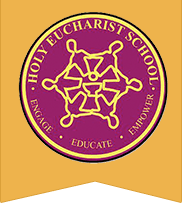 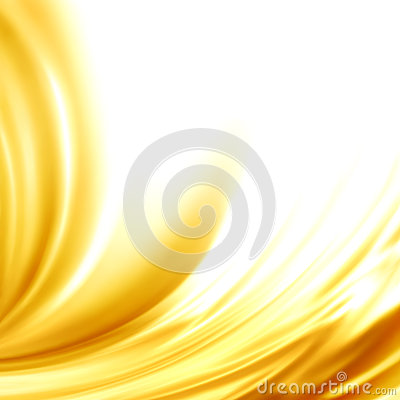 RELIGIONENGLISHMATHEMATICSINTEGRATED STUDES - INQUIRYPHYSICAL EDUCATIONTHE ARTSLOTE - Language Other Than English Unit: Our Sacramental ChurchIn this unit students will deepen their understanding of sacraments and sacramentality. The unit will explore the sacraments of Penance and Holy Orders. The students will explore the presence of the Spirit of God in all creation, in the early Christian community, in individuals and the community today. The students will examine how the fruit of the Spirit are visible signs of the presence of the Spirit.Understandings: Identify the seven sacraments of the Church.Through the sacrament of Holy Orders, the priest is gifted by the Holy Spirit to exercise the ministry of leadership and service.In the sacrament of Penance, we celebrate our reconciliation with God, with ourselves, with each other and with the universe.The Catholic Church believes in the transforming presence of the Spirit in our world. The Church is united through the Holy Spirit.Reading and ViewingYour child will be:reading a variety of narrative texts and identifying structure and language features;actively participating in whole class shared reading and teacher workshop activities, focusing on identifying literal, inferential and reflective questions to develop the student’s comprehension strategies;using the ‘BIG FOX’ technique to read and understand non-fiction texts;differentiating between fact and opinion;using comprehension strategies such as visualising, sequencing and inferencing to improve comprehension.WritingYour child will be:exposed to strategies and skills to assist them in planning and writing narrative and essays;using paragraphs to present ideas and sequence texts;continuing to develop their understanding in spelling and grammar;using editing checklists to assist them in revising, editing and further developing their writing;to use descriptive language effectively to build a character.Speaking and ListeningYour child will be:preparing and delivering an oral presentation to peers.They will be given opportunities to report back to the class about their personal inquiries with the emphasis on -a well-planned oral presentation;speaking clearly;using expression;providing sufficient detail;keeping the audience interested;attentively listening to spoken texts and being able to retell key information;varying tone, volume and pace of speech for an effective presentation.Your child will be:NUMBER:using addition, subtraction, multiplication and division strategies when solving problems. MEASUREMENT:using measurement equipment to solve problems;calculating the perimeter and area of rectangles, and the volume and capacity of prisms using appropriate units.GEOMETRY (ANGLES):estimating, measuring and comparing angles using degrees;constructing angles using a protractor.LOCATIONusing a grid reference system to describe locations;describing routes using landmarks and directional language.Year 5 students regularly practise a range of mathematical skills through Mental Math. The goal of this is to improve their efficiency when solving worded and number problems.Topic:  The Human BodyLearning Area: Biological ScienceBig Question: How does the human body work?Understandings:Living things (including humans) are organisms that perform seven important life processes.  Our bodies are made up of different, interconnected systems and each system has a main function.Humans have evolved, adapted and changed over time to survive in their physical environment.Emotional stress and dangers in the physical environment can affect the functioning of the body systems.Your child will be:refining fundamental motor skills through skill based drills and applying them to games such as, Netball, Tchoukball, and AFL;continuing to refine the fundamental skills required to play a Netball game, such as the player positions, passing, movement and catching through different netball activities;  identifying the skills necessary to work collaboratively and play fairly in team sport situations.Visual ArtsYour child will be: experimenting with drafting by drawing and expressing two body systems creatively; exploring dimension and proportion when creating an art piece.MusicYour child will be: developing an understanding of basic pitch and pitch memory;developing listening and aural skills;identifying and use the notes on the C Major scale;using hand signs (via the Kodaly method) when identifying notes on the C Major scale; creating simple songs using the notes on the C Major scale;developing an understanding of time signatures;developing an understanding of ostinatos; developing an understanding of an octave;identifying a musical staff, bar lines and a treble clef;composing simple songs on a musical staff using some of the notes on the C Major scale;Identifying sharps (#) and flats (♭) in a pitch sequence.Chinese – MandarinYour child will be:learning about the culture and customs of the Dragon Boat Festival; recognising and memorising expressions used in shopping situations, such as exchanging greetings and information and completing transactions;writing a script of dialogue exchanged during shopping and performing a roleplay;identifying prices and use correct currency unit for Chinese money.PARENT’S SIGNATURE: _______________________________ DATE: ______________________